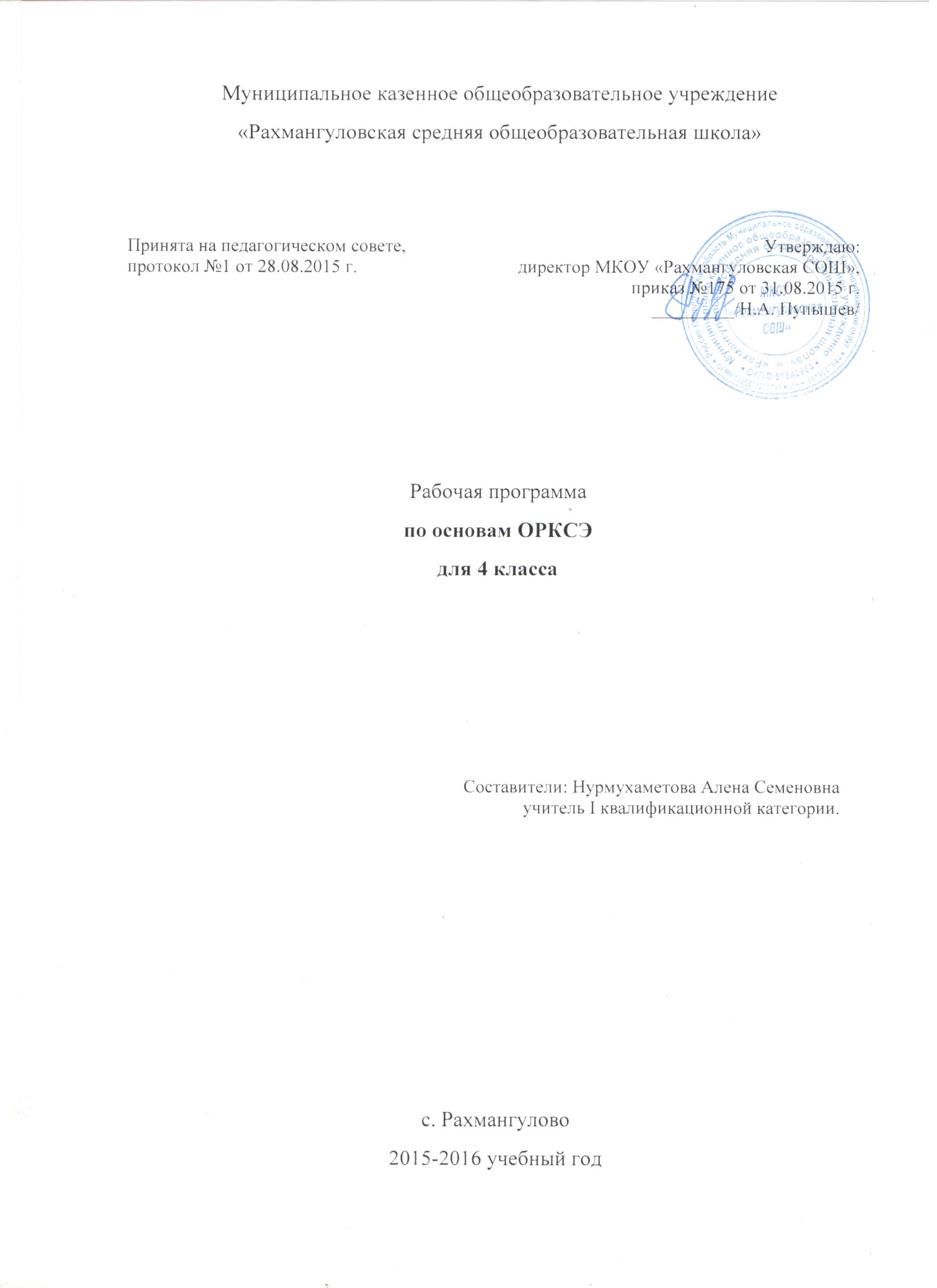 Пояснительная запискапо предмету «Основы светской этики».Основными нормативными документами, определяющими содержание данного учебного курса, являются:- Закон РФ «Об образовании в Российской Федерации» № 273- ФЗ от 29 декабря 2012 г - Федеральный государственный образовательный стандарт начального общего образования (утвержден приказом Минобрнауки России от 6 октября 2009г. № 373 , зарегистрирован в Минюсте России 22 декабря 2009г., регистрационный номер 17785)»Об утверждении и введении в действия ФГОС начального общего образования»- Приказ Министерства образования и науки РФ «Об утверждении федеральных перечней учебников, рекомендованных (допущенных) к использованию в образовательном процессе в образовательных учреждениях, реализующих образовательные программы общего образования и имеющих государственную аккредитацию., на 2014/2015 учебный год» от 31 марта 2014 г. №253 .- Приказ Министерства образования РФ от 09 марта 2004 г.№ 1312 «Об утверждении федерального базисного учебного плана и примерных учебных планов для образовательных учреждений, реализующих программы общего образования » (с изменениями)- СанПиН 2.4.2. 2821-10 «Санитарно-эпидемиологические требования к условиям и организации обучения в общеобразовательных учреждениях» (утверждены постановлением Главного государственного санитарного врача РФ от 29 декабря 2010 г. № 189, зарегистрированным в Минюсте России 3 марта 2011 г, регистрационный номер  № 19993)- Закон Свердловской области от 15 июля 2013 г № 78-ОЗ «Об образовании Свердловской области»-Устав Муниципального казенного общеобразовательного учреждения  «Рахмангуловская средняя общеобразовательная школа» (новая редакция),  утвержден приказом начальника муниципального отдела управления образованием муниципального образования Красноуфимский округ от 22.08.2014г. Пр № 406 зарегистрирован в Межрайонной ИФНС России № 2 по Свердловской области (внесено в ЕГРЮЛ запись  ГРН 2146619015299 от 24.10.14).  - Основная образовательная программа МКОУ «Рахмангуловская  СОШ» начального общего образования , утверждённая приказом директора МКОУ «Рахмангуловская   СОШ» № 235-А от 18.10.2014г.- Положение о рабочих программах по учебным предметам, утверждённое приказом директора МКОУ «Рахмангуловская СОШ»   № 163 от 30 08.14.- Учебный план МКОУ «Рахмангуловская СОШ» на 2015-2016 учебный год. Приказ  № 195от 130.08.2015 г.Рабочая программа по основам религиозных культур и светской этики (модуль «Основы светской этики») разработана на основе Федерального компонента государственного стандарта основного общего образования, на основе программы по основам религиозных культур и светской этики (модуль «Основы светской этики») для 4 кл. (автор А.И. Шемшурина).                                                   на 2014-2015г.Место курса ОРКиСЭ в учебном планеРабочая программа для 4 кл. рассчитана на 34 часов из расчета 1 час в неделю. Используемый учебно - методический комплект: учебники   « Основы светской этики» А.И.Шемшурина. -  М: Просвещение  2013 год.Электронное приложение к курсу «Основы светской этики»1.	www.orkce.ru2.	www. Prosv.ru3.	www.apkpro.ruОбоснование курса.Учебный курс ОРКСЭ является единой комплексной учебно-воспитательной системой. Все его модули согласуются между собой по педагогическим целям, задачам, требованиям к результатам освоения учебного содержания, достижение которых обучающимися должен обеспечить образовательный процесс в границах учебного курса, а также в системе содержательных, понятийных, ценностно-смысловых связей учебного предмета с другими гуманитарными предметами начальной и основной школы.  Учебный курс ОРКСЭ является культурологическим и направлен на развитие у школьников  10-11 лет представлений о нравственных идеалах и ценностях, составляющих основу религиозных и светских традиций многонациональной культуры России, на понимание их значения в жизни современного общества, а также своей сопричастности к ним.Преподавание знаний об основах религиозных культур и светской этики призвано сыграть важную роль не только в  расширении образовательного кругозора учащегося, но и в воспитательном процессе формирования порядочного, честного, достойного гражданина, соблюдающего Конституцию и законы Российской Федерации, уважающего ее культурные традиции, готового к межкультурному и межконфессиональному диалогу во имя социального сплочения.Цель и задачи комплексного учебного курса «Основы религиозных культур и светской этики»Цель учебного курса ОРКСЭ - формирование у младшего подростка мотиваций к осознанному нравственному поведению, основанному на знании и уважении культурных и религиозных традиций многонационального народа России, а также к диалогу с представителями других культур и мировоззрений. Задачи учебного курса ОРКСЭ:1.      знакомство обучающихся с основами православной, мусульманской, буддийской, иудейской культур, основами мировых религиозных культур и светской этики; 2.      развитие представлений младшего подростка о значении нравственных норм и ценностей для достойной жизни личности, семьи, общества;3.      обобщение знаний, понятий и представлений о духовной культуре и морали, полученных обучающимися в начальной школе, и формирование у них ценностно-смысловых мировоззренческих основ, обеспечивающих целостное восприятие отечественной истории и культуры при изучении гуманитарных предметов на ступени основной школы;4.      развитие способностей младших школьников к общению в полиэтнической и многоконфессиональной среде на основе взаимного уважения и диалога во имя общественного мира и согласия.Место комплексного учебного курса «Основы религиозных культур и светской этики» в  программе обучения. Курс, раскрывающий основы религиозных культур и светской этики изучается на переходной стадии от начальной к основной ступени общеобразовательной школы.  И по месту в учебном плане, и по содержанию он служит важным связующим звеном между двумя этапами гуманитарного образования и воспитания школьников.                                     Содержание учебного курса. Материал  курса организуется вокруг трех базовых национальных ценностей: Отечество, семья, религия - и представляется четырьмя основными тематическими блоками (разделами).Учебный курс создает мировоззренческую и ценностную основу для интеграции разнопредметного гуманитарного учебного содержания в основной школе. Российскую историю, литературу, искусство легче понять и, следовательно, принять, зная их культурологические основы, понимая те идеалы, ценности, жизненные приоритеты, которые разделяли и к которым стремились наши предки. Учебный курс создает начальные условия для освоения обучающимися российской культуры как целостного, самобытного феномена мировой культуры; понимания культурного многообразия и исторического, национально-государственного, духовного единства российской жизни. Простая этика поступков. Следовать нравственной  обстановке. Человек  рождён для добра. Милосердие-закон жизни. Жизнь во благо себе и другим. Этика общения .Этика- наука о  нравственной жизни человека.Добрым жить на белом свете веселей. От добрых правил - добрые слова и поступки.Каждый интересен.Премудрости этикета.Правила общения для всех. Правила общения для всех. Красота этикета.Простые школьные и домашние правила   этикета.Чистый ручеёк нашей речи. Чувство Родины.Жизнь протекает среди людей.В развитии добрых чувств - творение души.Освоение  содержания учебного курсадолжно обеспечить:-  понимание значения духовности, нравственности, морали, морально ответственного поведения в жизни человека, семьи, общества; -  знание основных норм светской и религиозной морали, религиозных заповедей; понимание их значения в жизни человека, семьи, общества;-   формирование первоначальных представлений об исторических и культурологических основах традиционных религий и светской этики в России;-  формирование уважительного отношения к традиционным религиям и их представителям;-  формирование первоначального представления об отечественной религиозно-культурной традиции как духовной основе многонационального  многоконфессионального народа России; -  знание, понимание и принятие личностью ценностей: Отечество, семья, религия - как основы традиционной культуры многонационального народа России; - укрепление веры в Россию;- укрепление средствами образования духовной преемственности поколений. ЛИЧНОСТНЫЕ, МЕТАПРЕДМЕТНЫЕ И ПРЕДМЕТНЫЕ РЕЗУЛЬТАТЫ ОСВОЕНИЯ УЧЕБНОГО КУРСАОбучение детей по программе курса «Основы светской этики» должно быть направлено на достижение следующих личностных, метапредметных и предметных результатов освоения содержания.Требования к личностным результатам:-формирование основ российской гражданской идентичности, чувства гордости за свою Родину;-формирование образа мира как единого и целостного при разнообразии культур, национальностей, религий, воспитание доверия и уважения к истории и культуре всех народов;-развитие самостоятельности и личной ответственности за свои поступки на основе представлений о нравственных нормах, социальной справедливости и свободе;-развитие этических чувств как регуляторов морального поведения; -воспитание доброжелательности и эмоционально-нравственной отзывчивости, понимания и сопереживания чувствам других людей; развитие начальных форм регуляции своих эмоциональных состояний;-развитие навыков сотрудничества со взрослыми и сверстниками в различных социальных ситуациях, умений не создавать конфликтов и находить выходы из спорных ситуаций;-наличие мотивации к труду, работе на результат, бережному отношению к материальным и духовным ценностям.Требования к метапредметным  результатам:-овладение способностью принимать и сохранять цели и задачи учебной деятельности, а также находить средства её осуществления;-формирование умений планировать, контролировать и оценивать учебные действия в соответствии с поставленной задачей и условиями её реализации;  -определять наиболее эффективные способы достижения результата; -вносить соответствующие коррективы в их выполнение на основе оценки и с учётом характера ошибок; -понимать причины успеха/неуспеха учебной деятельности;адекватное использование речевых средств и средств информационно-коммуникационных технологий для решения различных коммуникативных и познавательных задач;-умение осуществлять информационный поиск для выполнения учебных заданий;-овладение навыками смыслового чтения текстов различных стилей и жанров, осознанного построения речевых высказываний в соответствии с задачами коммуникации;-овладение логическими действиями анализа, синтеза, сравнения, обобщения, классификации, установления аналогий и причинно-следственных связей, построения рассуждений, отнесения к известным понятиям;-готовность слушать собеседника, вести диалог, признавать возможность существования различных точек зрения и права каждого иметь свою собственную; излагать своё мнение и аргументировать свою точку зрения и оценку событий;-определение общей цели и путей её достижения, умение договориться о -распределении ролей в совместной деятельности; адекватно оценивать собственное поведение и поведение окружающих.Требования к предметным результатам:-знание, понимание и принятие обучающимися ценностей: Отечество, нравственность, долг, милосердие, миролюбие, как основы культурных традиций многонационального народа России;-знакомство с основами светской и религиозной морали, понимание их значения в выстраивании конструктивных отношений в обществе;-формирование первоначальных представлений о светской этике, её роли в истории и современности России;-осознание ценности нравственности и духовности в человеческой жизни.     Тематическое планирование по Основам  светской этики.Список литературы:Учебная:1.	Основы светской этики  4  класс. Учебник для общеобразовательных учреждений ( сост. А. Шемшурина ) – М., : Просвещение, 2014 г.Дополнительная:1.	Алов А.А. и др. Мировые религии. – М., 2012г.2.	Азбука нравственности: Учебное пособие по курсу основ морали (УМК: учебное пособие для учащихся, книга для чтения, методическое пособие для учителей. 1-4 классы)/ Составитель Э.П.Козлов, руководитель работы и др. Предисловие С.В.Михалкова— М., 2011г.3.	Бенедиктов Н.А. Русские святыни.— М., 2011г.4.	Зеньковский В.В. «Психология детства». М.: Школа_Пресс, 2011г.5.	Крупин  В.Н.Русские Святые.— М., 2011г.6	Метлик И.В. Православная культура в современной школе: методические рекомендации / В книге: Религия и школа в современной России: документы, материалы, выступления. Сост. и редакция: д-р социолог. н. М.Н. Белогубова, канд. пед. н. И.В. Метлик, канд. философ. н. А.В. Ситников. — М.: Планета-2000, 2003..№ТемаВиды деятельностиПланируемые результаты. УУДДата1.Этика общения .Этика- наука о  нравственной жизни человека.Учить сравнивать явления светской культуры, искусства и различные религиозные традицииЛичностные:формирование основ российской гражданской идентичности, чувства гордости за свою Родину;-формирование образа мира как единого и целостного при разнообразии культур, национальностей, религий, воспитание доверия и уважения к истории и культуре все народов; Метапредметные: овладение способностью принимать и сохранять цели и задачи учебной деятельности, а также находить средства её осуществления3.092.Раздел 1. Этика общения. Добрым жить на белом свете веселей.Анализировать моральные и этические требования, предъявляемые к человеку в светской культуре и различных культурных, в том числе религиозных, традицияхЛичностные:формирование основ российской гражданской идентичности, чувства гордости за свою Родину;-формирование образа мира как единого и целостного при разнообразии культур, национальностей, религий, воспитание доверия и уважения к истории и культуре все народов; Метапредметные: овладение способностью принимать и сохранять цели и задачи учебной деятельности, а также находить средства её осуществления10.93.Правила общения для всех.Анализировать важность соблюдения человеком нравственных и моральных нормЛичностные:формирование основ российской гражданской идентичности, чувства гордости за свою Родину;-формирование образа мира как единого и целостного при разнообразии культур, национальностей, религий, воспитание доверия и уважения к истории и культуре все народов; Метапредметные: овладение способностью принимать и сохранять цели и задачи учебной деятельности, а также находить средства её осуществления17.9   4.От добрых правил - добрые слова и поступки.Учить сравнивать явления светской культуры, искусства и различные религиозные традицииЛичностные:формирование основ российской гражданской идентичности, чувства гордости за свою Родину;-формирование образа мира как единого и целостного при разнообразии культур, национальностей, религий, воспитание доверия и уважения к истории и культуре все народов; Метапредметные: овладение способностью принимать и сохранять цели и задачи учебной деятельности, а также находить средства её осуществления24.95.Каждый интересен.Анализировать важность соблюдения человеком нравственных и моральных нормЛичностные:формирование основ российской гражданской идентичности, чувства гордости за свою Родину;-формирование образа мира как единого и целостного при разнообразии культур, национальностей, религий, воспитание доверия и уважения к истории и культуре все народов; Метапредметные: овладение способностью принимать и сохранять цели и задачи учебной деятельности, а также находить средства её осуществления1.106.Раздел 2 Этикет. Премудрости этикета.Анализировать важность соблюдения человеком нравственных и моральных нормМетапредметные: определение общей цели и путей её достижения, умение договориться о распределении ролей в совместной деятельности; адекватно оценивать собственное поведение и поведение окружающих. Личностные: воспитание доброжелательности и эмоционально-нравственной отзывчивости, понимания и сопереживания чувствам других людей; развитие начальных форм регуляции своих эмоциональных состояний;8.107.Красота этикета.Анализировать важность соблюдения человеком нравственных и моральных нормПредметные: знакомство с основами светской и религиозной морали, понимание их значения в выстраивании конструктивных отношений в обществеЛичностные: наличие мотивации к труду, работе на результат, бережному отношению к материальным и духовным ценностям.15.108.Простые школьные и домашние правила   этикета.Учить сравнивать явления светской культуры, искусства и различные религиозные традицииПредметные: знакомство с основами светской и религиозной морали, понимание их значения в выстраивании конструктивных отношений в обществеЛичностные: наличие мотивации к труду, работе на результат, бережному отношению к материальным и духовным ценностям.22.109.Чистый ручеёк нашей речи.Анализировать важность соблюдения человеком нравственных и моральных нормМетапредметные: определение общей цели и путей её достижения, умение договориться о распределении ролей в совместной деятельности; адекватно оценивать собственное поведение и поведение окружающих. Личностные: воспитание доброжелательности и эмоционально-нравственной отзывчивости, понимания и сопереживания чувствам других людей; развитие начальных форм регуляции своих эмоциональных состояний;5.1110.Раздел 3. Этика человеческих отношений. В развитии добрых чувств - творение души.Анализировать важность соблюдения человеком нравственных и моральных нормМетапредметные: определение общей цели и путей её достижения, умение договориться о распределении ролей в совместной деятельности; адекватно оценивать собственное поведение и поведение окружающих. Личностные: воспитание доброжелательности и эмоционально-нравственной отзывчивости, понимания и сопереживания чувствам других людей; развитие начальных форм регуляции своих эмоциональных состояний;12.1111.Природа- волшебные двери к добру и доверию.Учить сравнивать явления светской культуры, искусства и различные религиозные традицииПредметные: знакомство с основами светской и религиозной морали, понимание их значения в выстраивании конструктивных отношений в обществеЛичностные: наличие мотивации к труду, работе на результат, бережному отношению к материальным и духовным ценностям.19.1112.Чувство Родины.Анализировать важность соблюдения человеком нравственных и моральных нормЛичностные: развитие самостоятельности и личной ответственности за свои поступки на основе представлений о нравственных нормах, социальной справедливости и свободе; Предметные: знание, понимание и принятие обучающимися ценностей: Отечество, нравственность, долг, милосердие, миролюбие, как основы культурных традиций многонационального народа России26.1113.Жизнь протекает среди людей.Анализировать моральные и этические требования, предъявляемые к человеку в светской культуре и различных культурных, в том числе религиозных, традицияхМетапредметные: определение общей цели и путей её достижения, умение договориться о распределении ролей в совместной деятельности; адекватно оценивать собственное поведение и поведение окружающих. Личностные :воспитание доброжелательности и эмоционально-нравственной отзывчивости, понимания и сопереживания чувствам других людей; развитие начальных форм регуляции своих эмоциональных состояний;3.1214.Раздел 4. Этика отношений в коллективе. Чтобы быть коллективом.Учить сравнивать явления светской культуры, искусства и различные религиозные традицииПредметные: знакомство с основами светской и религиозной морали, понимание их значения в выстраивании конструктивных отношений в обществеЛичностные: наличие мотивации к труду, работе на результат, бережному отношению к материальным и духовным ценностям.10.1215.Коллектив начинается с меня.Анализировать важность соблюдения человеком нравственных и моральных нормЛичностные: обнаруживает умение преодолевать трудности, проявляет интерес к процессу учебы.Познавательные: умение отбирать из своего опыта ту информацию, которая может пригодиться для решения проблемы.Регулятивные: формировать умение определять функцию учителя в учебной деятельности и опыт самооценки этого умения на основе применения эталона.Коммуникативные: учет разных мнений и стремление к координации различных позиций в сотрудничестве.17.1216.Мой класс - мои друзья.Анализировать моральные и этические требования, предъявляемые к человеку в светской культуре и различных культурных, в том числе религиозных, традицияхЛичностные: развитие самостоятельности и личной ответственности за свои поступки на основе представлений о нравственных нормах, социальной справедливости и свободе; Предметные: знание, понимание и принятие обучающимися ценностей: Отечество, нравственность, долг, милосердие, миролюбие, как основы культурных традиций многонационального народа России24.1217.Ежели душевны вы и к этике не глухи.Учить сравнивать явления светской культуры, искусства и различные религиозные традицииЛичностные: обнаруживает умение преодолевать трудности, проявляет интерес к процессу учебы.Познавательные: умение отбирать из своего опыта ту информацию, которая может пригодиться для решения проблемы.Регулятивные: формировать умение определять функцию учителя в учебной деятельности и опыт самооценки этого умения на основе применения эталона.Коммуникативные: учет разных мнений и стремление к координации различных позиций в сотрудничестве.14.118.Раздел 1. Простые нравственные истины Жизнь священна.Анализировать важность соблюдения человеком нравственных и моральных нормЛичностные: развитие самостоятельности и личной ответственности за свои поступки на основе представлений о нравственных нормах, социальной справедливости и свободе; Предметные: знание, понимание и принятие обучающимися ценностей: Отечество, нравственность, долг, милосердие, миролюбие, как основы культурных традиций многонационального народа России21.119.Человек рождён для добра.Учить сравнивать явления светской культуры, искусства и различные религиозные традицииМетапредметные: определение общей цели и путей её достижения, умение договориться о распределении ролей в совместной деятельности; адекватно оценивать собственное поведение и поведение окружающих. Личностные: воспитание доброжелательности и эмоционально-нравственной отзывчивости, понимания и сопереживания чувствам других людей; развитие начальных форм регуляции своих эмоциональных состояний;28.120.Милосердие-закон    жизни.Анализировать моральные и этические требования, предъявляемые к человеку в светской культуре и различных культурных, в том числе религиозных, традицияхМетапредметные: определение общей цели и путей её достижения, умение договориться о распределении ролей в совместной деятельности; адекватно оценивать собственное поведение и поведение окружающих. Личностные: воспитание доброжелательности и эмоционально-нравственной отзывчивости, понимания и сопереживания чувствам других людей; развитие начальных форм регуляции своих эмоциональных состояний;25.221.Жить во благо  себе и другим.Учить сравнивать явления светской культуры, искусства и различные религиозные традицииЛичностные: развитие самостоятельности и личной ответственности за свои поступки на основе представлений о нравственных нормах, социальной справедливости и свободе; Предметные: знание, понимание и принятие обучающимися ценностей: Отечество, нравственность, долг, милосердие, миролюбие, как основы культурных традиций многонационального народа России4.222.Раздел 2. Душа обязана трудиться. Следовать нравственной установке.Учить сравнивать явления светской культуры, искусства и различные религиозные традицииПредметные: знакомство с основами светской и религиозной морали, понимание их значения в выстраивании конструктивных отношений в обществеЛичностные: наличие мотивации к труду, работе на результат, бережному отношению к материальным и духовным ценностям.11.223.Достойно жить среди людей.Анализировать важность соблюдения человеком нравственных и моральных нормПредметные: знакомство с основами светской и религиозной морали, понимание их значения в выстраивании конструктивных отношений в обществеЛичностные: наличие мотивации к труду, работе на результат, бережному отношению к материальным и духовным ценностям.18.224.Уметь понять и простить.Анализировать моральные и этические требования, предъявляемые к человеку в светской культуре и различных культурных, в том числе религиозных, традицияхЛичностные: развитие самостоятельности и личной ответственности за свои поступки на основе представлений о нравственных нормах, социальной справедливости и свободе; Предметные: знание, понимание и принятие обучающимися ценностей: Отечество, нравственность, долг, милосердие, миролюбие, как основы культурных3.325.Простая этика поступков.Знакомить с историей развития представлений человечества о морали и нравственностиЛичностные: развитие самостоятельности и личной ответственности за свои поступки на основе представлений о нравственных нормах, социальной справедливости и свободе; Предметные: знание, понимание и принятие обучающимися ценностей: Отечество, нравственность, долг, милосердие, миролюбие, как основы культурных традиций многонационального народа России10.326.Раздел 3 Душа обязана трудиться. Общение и источники преодоления обид.Знакомить с историей развития представлений человечества о морали и нравственностиМетапредметные: определение общей цели и путей её достижения, умение договориться о распределении ролей в совместной деятельности; адекватно оценивать собственное поведение и поведение окружающих. Личностные: воспитание доброжелательности и эмоционально-нравственной отзывчивости, понимания и сопереживания чувствам других людей; развитие начальных форм регуляции своих эмоциональных состояний;17.327.Ростки нравственного   опыта поведения.Знакомить с общественными нормами нравственности и моралиМетапредметные: определение общей цели и путей её достижения, умение договориться о распределении ролей в совместной деятельности; адекватно оценивать собственное поведение и поведение окружающих. Личностные: воспитание доброжелательности и эмоционально-нравственной отзывчивости, понимания и сопереживания чувствам других людей; развитие начальных форм регуляции своих эмоциональных состояний;24.328.Доброте сопутствует терпение.Учить сравнивать явления светской культуры, искусства и различные религиозные традицииМетапредметные: определение общей цели и путей её достижения, умение договориться о распределении ролей в совместной деятельности; адекватно оценивать собственное поведение и поведение окружающих. Личностные: воспитание доброжелательности и эмоционально-нравственной отзывчивости, понимания и сопереживания чувствам других людей; развитие начальных форм регуляции своих эмоциональных состояний;29.Действия с приставкой "со".Знакомить с историей развития представлений человечества о морали и нравственностиПредметные: знакомство с основами светской и религиозной морали, понимание их значения в выстраивании конструктивных отношений в обществеЛичностные: наличие мотивации к труду, работе на результат, бережному отношению к материальным и духовным ценностям.7.430.Раздел 4 . Судьба и родина едины.  С чего начинается Родина?Знакомить с общественными нормами нравственности и моралиЛичностные:формирование основ российской гражданской идентичности, чувства гордости за свою Родину;-формирование образа мира как единого и целостного при разнообразии культур, национальностей, религий, воспитание доверия и уважения к истории и культуре все народов; Метапредметные: овладение способностью принимать и сохранять цели и задачи учебной деятельности, а также находить средства её осуществления14.431.В тебе рождается патриот и гражданин.Знакомить с общественными нормами нравственности и моралиЛичностные: развитие самостоятельности и личной ответственности за свои поступки на основе представлений о нравственных нормах, социальной справедливости и свободе; Предметные: знание, понимание и принятие обучающимися ценностей: Отечество, нравственность, долг, милосердие, миролюбие, как основы культурных21.432.Человек - чело века.Знакомить с историей развития представлений человечества о морали и нравственностиЛичностные: развитие самостоятельности и личной ответственности за свои поступки на основе представлений о нравственных нормах, социальной справедливости и свободе; Предметные: знание, понимание и принятие обучающимися ценностей: Отечество, нравственность, долг, милосердие, миролюбие, как основы культурных5.533.Слово, обращённое к тебе.Анализировать важность соблюдения человеком нравственных и моральных нормЛичностные: развитие самостоятельности и личной ответственности за свои поступки на основе представлений о нравственных нормах, социальной справедливости и свободе; Предметные: знание, понимание и принятие обучающимися ценностей: Отечество, нравственность, долг, милосердие, миролюбие, как основы культурных12.534Итоговое занятие.Учить сравнивать явления светской культуры, искусства и различные религиозные традицииМетапредметные: определение общей цели и путей её достижения, умение договориться о распределении ролей в совместной деятельности; адекватно оценивать собственное поведение и поведение окружающих. Личностные:воспитание доброжелательности и эмоционально-нравственной отзывчивости, понимания и сопереживания чувствам других людей; развитие начальных форм регуляции своих эмоциональных состояний;19.5-26.5